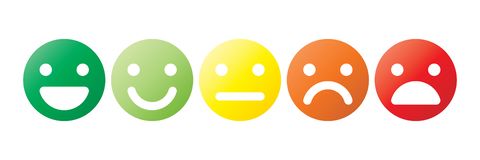 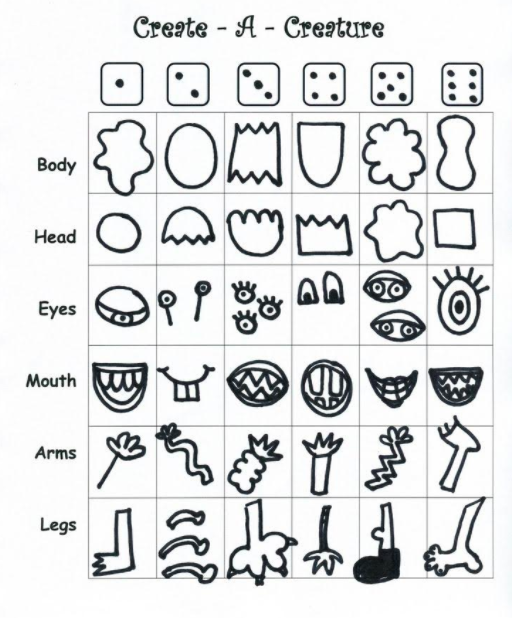 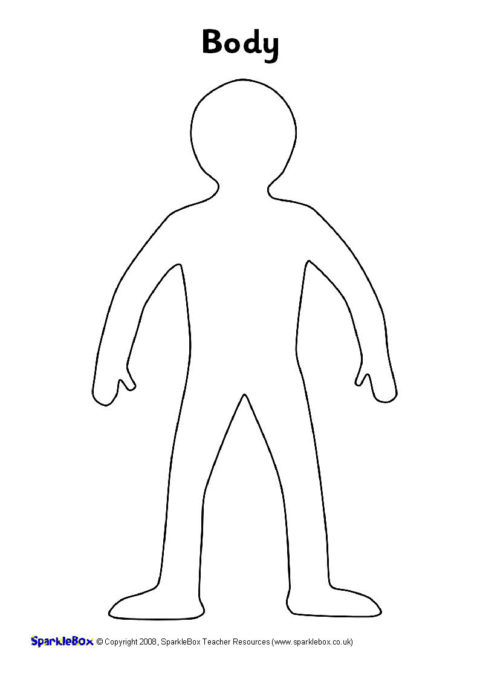 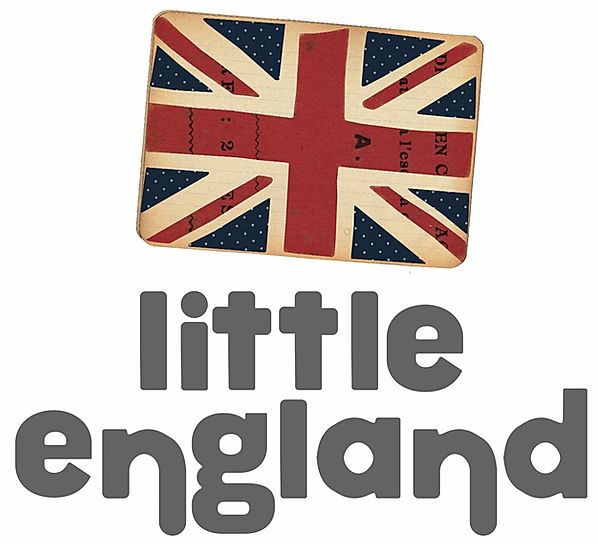 -TO REVISE EMOTIONS-TO REVISE THE VOCABULARY OF BODY PARTSLISTENING AND FOLLOWING 1 STEP INSTRUCTIONINSTRUCTIONS1. Imprime estas hojas de actividades. 2. Mira el vídeo ‘BODY PARTS TINIES’.3. Escucha las instrucciones de Karla para completar las partes del cuerpo. Luego colorea a tu persona y haz la manualidad con ayuda de tus padres.4.Por favor envíanos algunas fotos de las actividades a littleenglandbanyoles@gmail.comO compartelas en Instagram@Littleenglandbanyoles